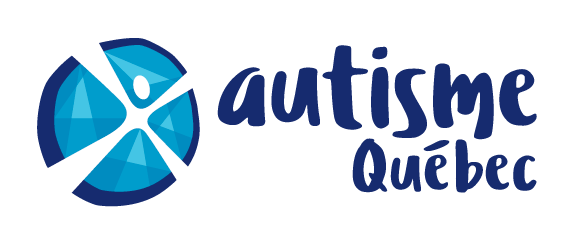 Camp L’Escapade 2018Formulaire d’inscription 14 ANS ET PLUSCamp L’Escapade 2018Formulaire d’inscription 14 ANS ET PLUSCamp L’Escapade 2018Formulaire d’inscription 14 ANS ET PLUSIDENTIFICATIONIDENTIFICATIONIDENTIFICATIONIDENTIFICATIONIDENTIFICATIONNOM DU PARTICIPANT : NOM DU PARENT :NUMÉRO DE TÉLÉPHONE :NOM DU PARTICIPANT : NOM DU PARENT :NUMÉRO DE TÉLÉPHONE :NOM DU PARTICIPANT : NOM DU PARENT :NUMÉRO DE TÉLÉPHONE :NOM DU PARTICIPANT : NOM DU PARENT :NUMÉRO DE TÉLÉPHONE :NOM DU PARTICIPANT : NOM DU PARENT :NUMÉRO DE TÉLÉPHONE :CHOIX DE SEMAINE DE FRÉQUENTATIONCHOIX DE SEMAINE DE FRÉQUENTATIONCHOIX DE SEMAINE DE FRÉQUENTATIONCHOIX DE SEMAINE DE FRÉQUENTATIONCHOIX DE SEMAINE DE FRÉQUENTATIONVeuillez inscrire vos choix de date en ordre de priorité (1 à 7).Veuillez inscrire vos choix de date en ordre de priorité (1 à 7).Veuillez inscrire vos choix de date en ordre de priorité (1 à 7).Veuillez inscrire vos choix de date en ordre de priorité (1 à 7).Veuillez inscrire vos choix de date en ordre de priorité (1 à 7).25 au 29 juin25 au 29 juin25 au 29 juin25 au 29 juin02 au 06 juillet02 au 06 juillet02 au 06 juillet02 au 06 juillet09 au 13 juillet09 au 13 juillet09 au 13 juillet09 au 13 juillet16 au 20 juillet16 au 20 juillet16 au 20 juillet16 au 20 juillet23 au 27 juillet23 au 27 juillet23 au 27 juillet23 au 27 juillet30 juillet au 03 août30 juillet au 03 août30 juillet au 03 août30 juillet au 03 août06 au 10 août06 au 10 août06 au 10 août06 au 10 aoûtLorsque les dates de fréquentation vous seront confirmées, vous pourrez payer en un ou plusieurs versements (nous faire parvenir des chèques postdatés). Le dernier versement doit être en date du 10 août 2018 au plus tard. Lorsque les dates de fréquentation vous seront confirmées, vous pourrez payer en un ou plusieurs versements (nous faire parvenir des chèques postdatés). Le dernier versement doit être en date du 10 août 2018 au plus tard. Lorsque les dates de fréquentation vous seront confirmées, vous pourrez payer en un ou plusieurs versements (nous faire parvenir des chèques postdatés). Le dernier versement doit être en date du 10 août 2018 au plus tard. Lorsque les dates de fréquentation vous seront confirmées, vous pourrez payer en un ou plusieurs versements (nous faire parvenir des chèques postdatés). Le dernier versement doit être en date du 10 août 2018 au plus tard. Lorsque les dates de fréquentation vous seront confirmées, vous pourrez payer en un ou plusieurs versements (nous faire parvenir des chèques postdatés). Le dernier versement doit être en date du 10 août 2018 au plus tard. PAIEMENTPAIEMENTPAIEMENTPAIEMENTPAIEMENTNom du payeur:      Nom du payeur:      Nom du payeur:      Nom du payeur:      Nom du payeur:      Lien avec le campeur (parent ou répondant) :      Lien avec le campeur (parent ou répondant) :      Lien avec le campeur (parent ou répondant) :      Lien avec le campeur (parent ou répondant) :      Lien avec le campeur (parent ou répondant) :      Organisme* (s’il y a lieu) :      Organisme* (s’il y a lieu) :      Organisme* (s’il y a lieu) :      Organisme* (s’il y a lieu) :      Organisme* (s’il y a lieu) :      *Personne à qui doit être adressée la facturation :      *Personne à qui doit être adressée la facturation :      *Personne à qui doit être adressée la facturation :      *Personne à qui doit être adressée la facturation :      *Personne à qui doit être adressée la facturation :      Nom :      Nom :      Nom :      Nom :      Nom :      Adresse :      Adresse :      Adresse :      Adresse :      Adresse :      Ville :      Province :      Province :      Code postal :      Code postal :      Montant :      Montant :      Montant :      Montant :      Montant :      Désirez-vous un reçu :OUI    OUI    NON   NON   Note : Si les frais de camp sont payés par un organisme, vous êtes responsable de faire les démarches auprès de celui-ci afin que le paiement nous soit acheminé.Note : Si les frais de camp sont payés par un organisme, vous êtes responsable de faire les démarches auprès de celui-ci afin que le paiement nous soit acheminé.Note : Si les frais de camp sont payés par un organisme, vous êtes responsable de faire les démarches auprès de celui-ci afin que le paiement nous soit acheminé.Note : Si les frais de camp sont payés par un organisme, vous êtes responsable de faire les démarches auprès de celui-ci afin que le paiement nous soit acheminé.Note : Si les frais de camp sont payés par un organisme, vous êtes responsable de faire les démarches auprès de celui-ci afin que le paiement nous soit acheminé.Assurez-vous de nous avoir remis les documents suivants :Une copie d’un document confirmant le diagnostic de votre enfant (si c’est sa première inscription à Autisme Québec)Le document intitulé Fiche du participant (disponible en pièce jointe du courriel que vous avez reçu)Veuillez prendre note que la Fiche du participant mise à jour n’existe plus. Vous devez remplir la Fiche du participant chaque année.Assurez-vous de nous avoir remis les documents suivants :Une copie d’un document confirmant le diagnostic de votre enfant (si c’est sa première inscription à Autisme Québec)Le document intitulé Fiche du participant (disponible en pièce jointe du courriel que vous avez reçu)Veuillez prendre note que la Fiche du participant mise à jour n’existe plus. Vous devez remplir la Fiche du participant chaque année.Assurez-vous de nous avoir remis les documents suivants :Une copie d’un document confirmant le diagnostic de votre enfant (si c’est sa première inscription à Autisme Québec)Le document intitulé Fiche du participant (disponible en pièce jointe du courriel que vous avez reçu)Veuillez prendre note que la Fiche du participant mise à jour n’existe plus. Vous devez remplir la Fiche du participant chaque année.Assurez-vous de nous avoir remis les documents suivants :Une copie d’un document confirmant le diagnostic de votre enfant (si c’est sa première inscription à Autisme Québec)Le document intitulé Fiche du participant (disponible en pièce jointe du courriel que vous avez reçu)Veuillez prendre note que la Fiche du participant mise à jour n’existe plus. Vous devez remplir la Fiche du participant chaque année.Assurez-vous de nous avoir remis les documents suivants :Une copie d’un document confirmant le diagnostic de votre enfant (si c’est sa première inscription à Autisme Québec)Le document intitulé Fiche du participant (disponible en pièce jointe du courriel que vous avez reçu)Veuillez prendre note que la Fiche du participant mise à jour n’existe plus. Vous devez remplir la Fiche du participant chaque année.